Проект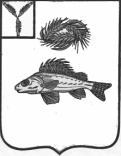 СОВЕТМУНИЦИПАЛЬНОГО ОБРАЗОВАНИЯ ГОРОД ЕРШОВЕРШОВСКОГО МУНИЦИПАЛЬНОГО РАЙОНА САРАТОВСКОЙ ОБЛАСТИ(четвертого созыва)РЕШЕНИЕот              2023 года  № О  внесении  изменений в решение Совета муниципального образования город Ершов от09 ноября 2015 года № 29-174«Об установлении порядка определения размера арендной платыза земельные участки, находящиеся в муниципальной собственности муниципального образования город Ершов Ершовского муниципального района Саратовской области, и об установлении Порядка определения коэффициента (К(%), применяемого для определения арендной платы за земельные участки, находящиеся в муниципальной собственности муниципального образования город  Ершов Ершовского муниципального района Саратовской области,  предоставляемые в аренду без торгов и установления его значения» В соответствии с подпунктом 3 пункта 3 статьи 39.7 Земельного кодекса Российской Федерации, Федеральным законом от05.12.2022  № 513-ФЗ «О внесении изменений в статьи 18 и 22.1 Федерального закона «О государственной кадастровой оценке» и  Уставом муниципального образования город Ершов, Совет муниципального образования город Ершов РЕШИЛ:1. Внести в  решение Совета муниципального образованиягород Ершов от09 ноября 2015 года № 29-174«Об установлении порядка определения размера арендной платыЗа земельные участки, находящиеся в муниципальной собственности муниципального образования город Ершов Ершовского муниципального района саратовской области, и об установлении Порядка определения коэффициента (К(%), применяемого для определения арендной платы за земельные участки, находящиеся в муниципальной собственности муниципального образования город Ершов Ершовского муниципального района Саратовской области» следующие изменения:- пункт 1 дополнить подпунктами 1.1 и 1.2 следующего содержания:« 1.1. В соответствии с Федеральным законом от 03 июля 2016 года № 237-ФЗ»о государственной кадастровой оценке» в случае, если при заключении договора аренды размер платы определяется исходя из величины кадастровой  стоимости объекта недвижимости, находящегося в муниципальной собственности, применяется кадастровая стоимость этого объекта недвижимости, действующая по состоянию на дату подачи в администрацию Ершовского муниципального района заявления о предоставлении такой муниципальной услуги, за исключением случаев, предусмотренных пп. 1.2 настоящего пункта. 1.2. В случае, если после даты подачи заявления  о предоставлении указанной в подпункте 1.1 настоящего пункта муниципальной услуги, результатом которой является заключение договора аренды, в Единый государственный реестр недвижимости внесены сведения о кадастровой стоимости этого объекта недвижимости, полученной по итогам проведения государственной кадастровой оценки, и такая кадастровая стоимость ниже кадастровой стоимости, которая была внесена в Единый государственный реестр недвижимости на дату подачи в администрацию Ершовского муниципального района указанного заявления, при оказании такой муниципальной услуги в целях определения размера платы или цены по указанным договорам,  применяется кадастровая стоимость, внесенная в Единый государственный реестр недвижимости на дату заключения договора аренды, в отношении находящегося в муниципальной собственности земельного участка.»           2. Настоящее решение вступает в силу с момента его официального опубликования (обнародования).     Глава муниципального образования                                               А.А. Тихов